Name:					Biogeochemical Cycles Study GuideDirections:  Review the drawings of all the cycles in your notes and complete study guide. Draw the Hydrologic Cycle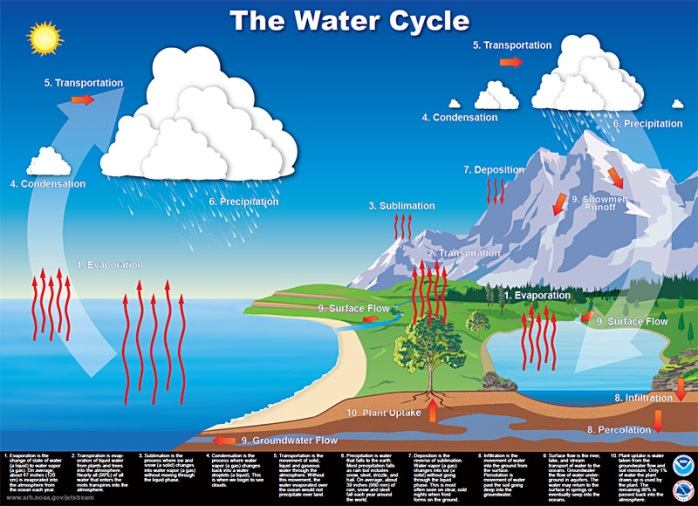 DefineTranspirationEvaporationEvapotranspirationPrecipitationCondensation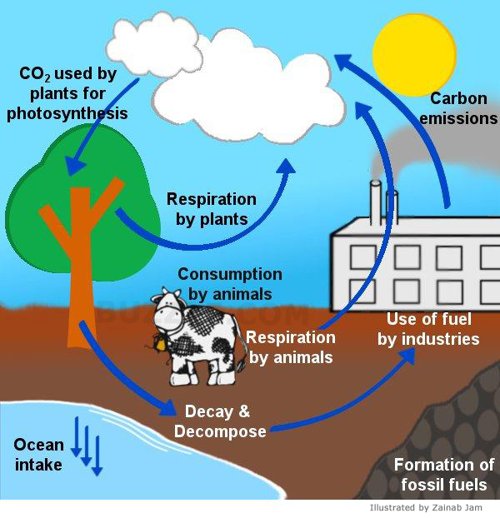 Draw the Carbon CycleDefineCarbon SinkDeforestationCombustionDecompositionList the various ways carbon can be released into the atmosphere.How does the burning of fossil fuels impact the carbon cycle?Draw the Nitrogen Cycle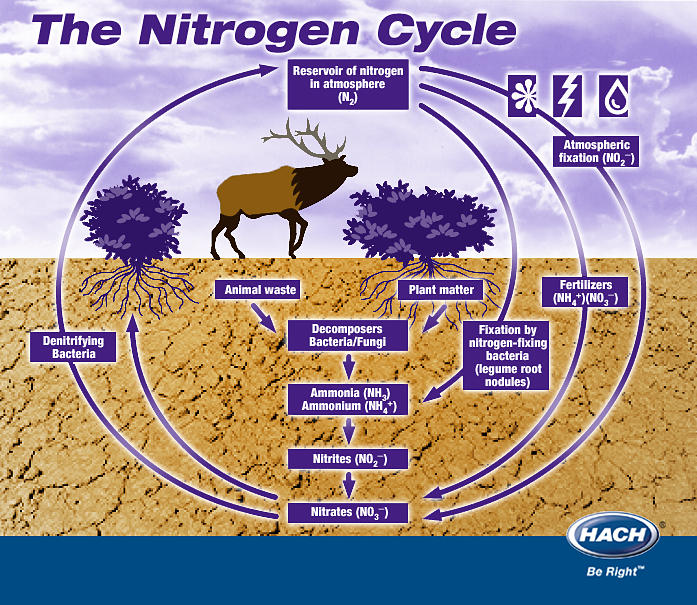 Define nitrogen fixation.  What are the two methods in which nitrogen fixation can occur?How do certain types of bacteria remove important nitrates from the soil?Define nitrification.Define denitrification.Define Ammonification.How does the use of nitrogen enriched fertilizers impact the nitrogen cycle?Draw the Phosphorous Cycle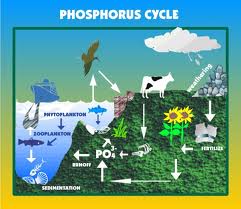 In what ways is phosphorous a key element to living things?What are the largest reservoirs of phosphorous? How do organisms obtain phosphorous?Explain why phosphorous is a limiting factor for plant growth in many soils and aquatic ecosystems.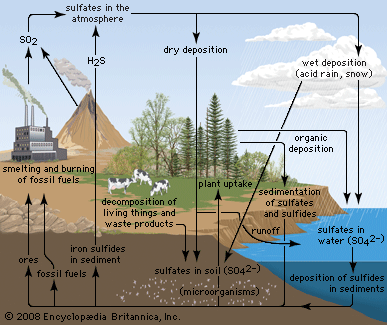 Draw the Sulfur CycleWhy is sulfur important to living organisms?List two ways that humans impact the sulfur cycle.  What is the product that is formed from this? List 3 ways humans have impacted, or are impacting, the different biogeochemical cycles and which cycles they are affecting.NAME THE CYCLE DESCRIBED:____________________  Cycle in which photosynthesis and cellular respiration                                               are involved.____________________  Only cycle which does not pass through the atmosphere.____________________  Cycle that involves transpiration.____________________  Cycle which is dependent on bacteria for nitrogen fixation                                            and denitrification._____________________ Cycle in which volcanic activity and burning fossil fuels plays                                             a role.____________________  Another name for the water cycle____________________  Cycle which includes an underground reservoir in the form of                                            fossil fuels.NAME THE STEP IN A BIOGEOCHEMICAL CYCLE:____________________  Process in which nitrogen gas from the atmosphere is                                            converted into ammonia by bacteria that live in the soil and on                                           the roots of plants called legumes.____________________  Process in which soil bacteria convert nitrogen compounds in                                           soil back into nitrogen gas which is released into the                                            atmosphere.____________________ Process in which sunlight is used to change atmospheric                                          carbon into biomolecules used for energy by living things____________________ Process in which water evaporates from the surface of plant                                           leaves.____________________ Process in which nutrients in dead organisms are returned to                                          the soil.____________________  Process in which liquid water changes into gas form.____________________  Process in which condensed water in clouds falls to the Earth’s surface.                                 Define:System:Dynamic Equilibrium/Homeostasis:Organic Compound:Gaia hypothesis